EDITAL DE CONVOCAÇÃO DE ASSEMBLEIA PÚBLICAO Município de Sapucaia do Sul, por seu Prefeito Municipal, Volmir Rodrigues, no âmbito de suas atribuições, por meio da Secretaria Municipal de Indústria, Comércio, Agricultura e Abastecimento, RESOLVE, convocar ASSEMBLEIA PÚBLICA, a ser realizada em 05 de outubro de 2022, às 15 horas e 30 minutos, no plenário da Câmara Municipal de Vereadores de Sapucaia do Sul, localizado na sede da Administração Pública na Avenida Assis Brasil, nº. 51, Bairro Centro, na cidade de Sapucaia do Sul/RS, e com transmissão ao vivo via página Oficial do Facebook da Prefeitura Municipal de Sapucaia do Sul (https://www.facebook.com/PrefeituraSapucaiadoSul/), bem como em todas as mídias sociais que a Prefeitura de Sapucaia do Sul possua, para a contribuição da sociedade civil, órgãos, entidades, especialistas e demais interessados quanto aos termos da demanda: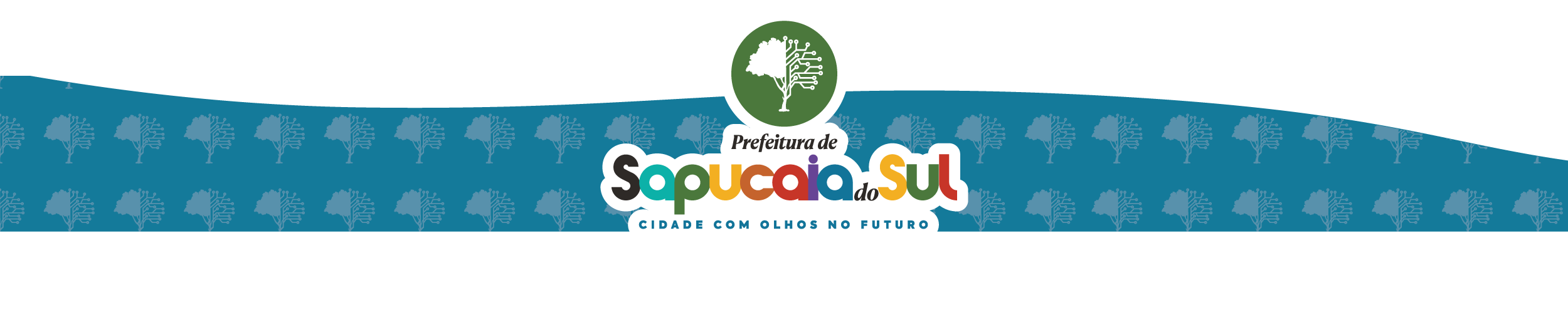 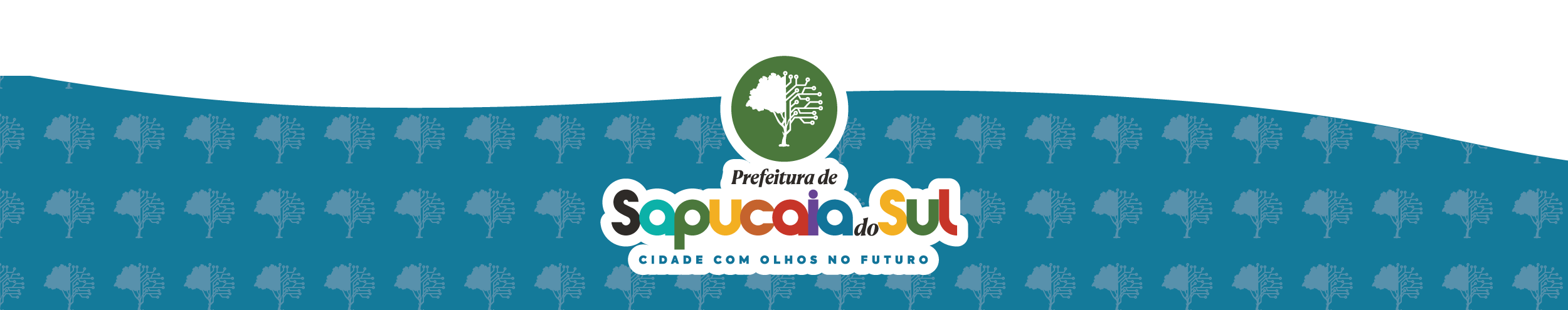 Referente à  CONSULTA POPULAR (CP) 2022/2023 (terceira etapa do processo – Capítulo III do Regimento Interno da CP 2022 – disponível no link: http://consinos.org.br/blog/wp-content/uploads/2022/07/REGIMENTO-INTERNO-2022-PUBLICADO.pdf.Sapucaia do Sul, 26 de setembro de 2022.Volmir RodriguesPrefeito Municipal